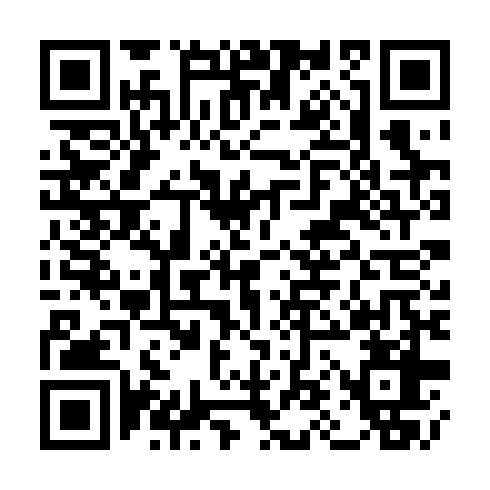 Prayer times for Saint-Patrice-de-Beaurivage, Quebec, CanadaMon 1 Jul 2024 - Wed 31 Jul 2024High Latitude Method: Angle Based RulePrayer Calculation Method: Islamic Society of North AmericaAsar Calculation Method: HanafiPrayer times provided by https://www.salahtimes.comDateDayFajrSunriseDhuhrAsrMaghribIsha1Mon2:544:5712:496:148:4110:442Tue2:554:5712:496:148:4110:433Wed2:564:5812:496:148:4010:424Thu2:574:5912:506:148:4010:415Fri2:584:5912:506:148:4010:416Sat2:595:0012:506:138:3910:407Sun3:015:0112:506:138:3910:398Mon3:025:0212:506:138:3810:389Tue3:035:0312:506:138:3810:3610Wed3:055:0312:506:138:3710:3511Thu3:065:0412:516:128:3610:3412Fri3:085:0512:516:128:3610:3313Sat3:095:0612:516:128:3510:3114Sun3:115:0712:516:118:3410:3015Mon3:135:0812:516:118:3410:2916Tue3:145:0912:516:108:3310:2717Wed3:165:1012:516:108:3210:2618Thu3:185:1112:516:108:3110:2419Fri3:195:1212:516:098:3010:2220Sat3:215:1312:516:098:2910:2121Sun3:235:1412:516:088:2810:1922Mon3:255:1512:516:078:2710:1723Tue3:265:1612:516:078:2610:1624Wed3:285:1712:516:068:2510:1425Thu3:305:1912:516:068:2410:1226Fri3:325:2012:516:058:2310:1027Sat3:345:2112:516:048:2110:0828Sun3:355:2212:516:048:2010:0629Mon3:375:2312:516:038:1910:0430Tue3:395:2412:516:028:1810:0331Wed3:415:2612:516:018:1610:01